7月22日每日一练1.下列观点不能体现教育平等观念的是( )。   [单选题]正确率：62.16%2.学校教育产生于( )。   [单选题]正确率：41.89%3.德育个体性功能的最高境界是( )。   [单选题]正确率：36.49%4.孟子说，“天将降大任于斯人也，必先苦其心志，劳其筋骨，饿其体肤，空乏其身，行拂乱其所为也，所以动心忍性，增益其所不能。”这体现了在对学生进行教育时，应该实行( )。   [单选题]正确率：74.32%5.李浩天私拿水果摊上的一只苹果，经同学检举，被老师叫到了办公室。老师问道:“李浩天，你私拿别人的东西，这已经是第几次了?”李浩天低着头回答:“第五次了。”“你为什么不改呢?”“我……我也晓得不对，就是……就是有时忍不住。”教师应从( )入手对李浩天进行教育。   [单选题]正确率：60.81%选项小计比例A.有教无类45.41%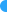 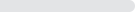 B.因材施教1824.32%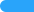 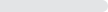 C.学不躐等 (答案)4662.16%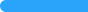 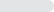 D.把一切知识教给一切人68.11%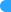 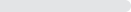 选项小计比例A.原始社会1114.86%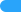 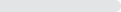 B.奴隶社会 (答案)3141.89%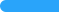 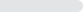 C.封建社会1925.68%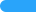 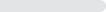 D.现代社会1317.57%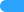 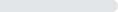 选项小计比例A.德育的政治功能912.16%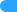 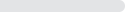 B.德育的生存功能56.76%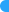 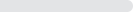 C.德育的发展功能3344.59%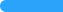 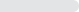 D.德育的享用功能 (答案)2736.49%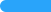 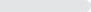 选项小计比例A.情感陶冶法22.7%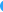 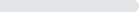 B.榜样示范法34.05%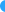 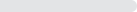 C.自我修养法1418.92%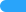 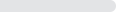 D.实践锻炼法 (答案)5574.32%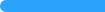 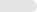 选项小计比例A.道德认识1114.86%B.道德情感56.76%C.道德意志 (答案)4560.81%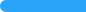 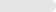 D.道德行为1317.57%